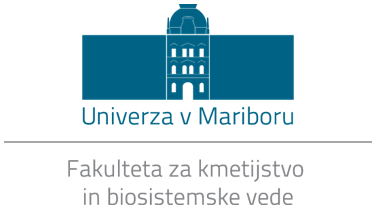 5. niz poljudnih predavanj»JOUR FIXé« Predavanje bo:v četrtek, 30.5.2019 ob 11:15 (pred. A. Magnum) Mikotoksini in ogrožanje zdravja ljudi – vino – sadje - produkti iz sadjaRed. Prof. dr. Mario Lešnik(Katedra za fitomedicino, FKBV)~IZVLEČEK PREDAVANJA: »V predavanju bodo predstavljeni nekateri vidiki ogrožanja zdravja ljudi zaradi uživanja hrane, ki vsebuje mikotoksine – sekundarne metabolite gliv, ki naseljujejo rastlinske substrate. Predstavljeni bodo nekateri mikotoksini, ki so zelo pogosti kontaminanti vina, sadja in produktov iz sadja in dejavniki, ki vplivajo na njihovo koncentracijo.«Vsi vljudno vabljeni! 